CBMENewsflash!The First Stage of TrainingI STRANSITION to DISCIPLINEGOALS:Orient residents to our program & local health care systems Review & assess basic skills for program  residency"CLASSROOM"SESSIONS WILL INCLUDE: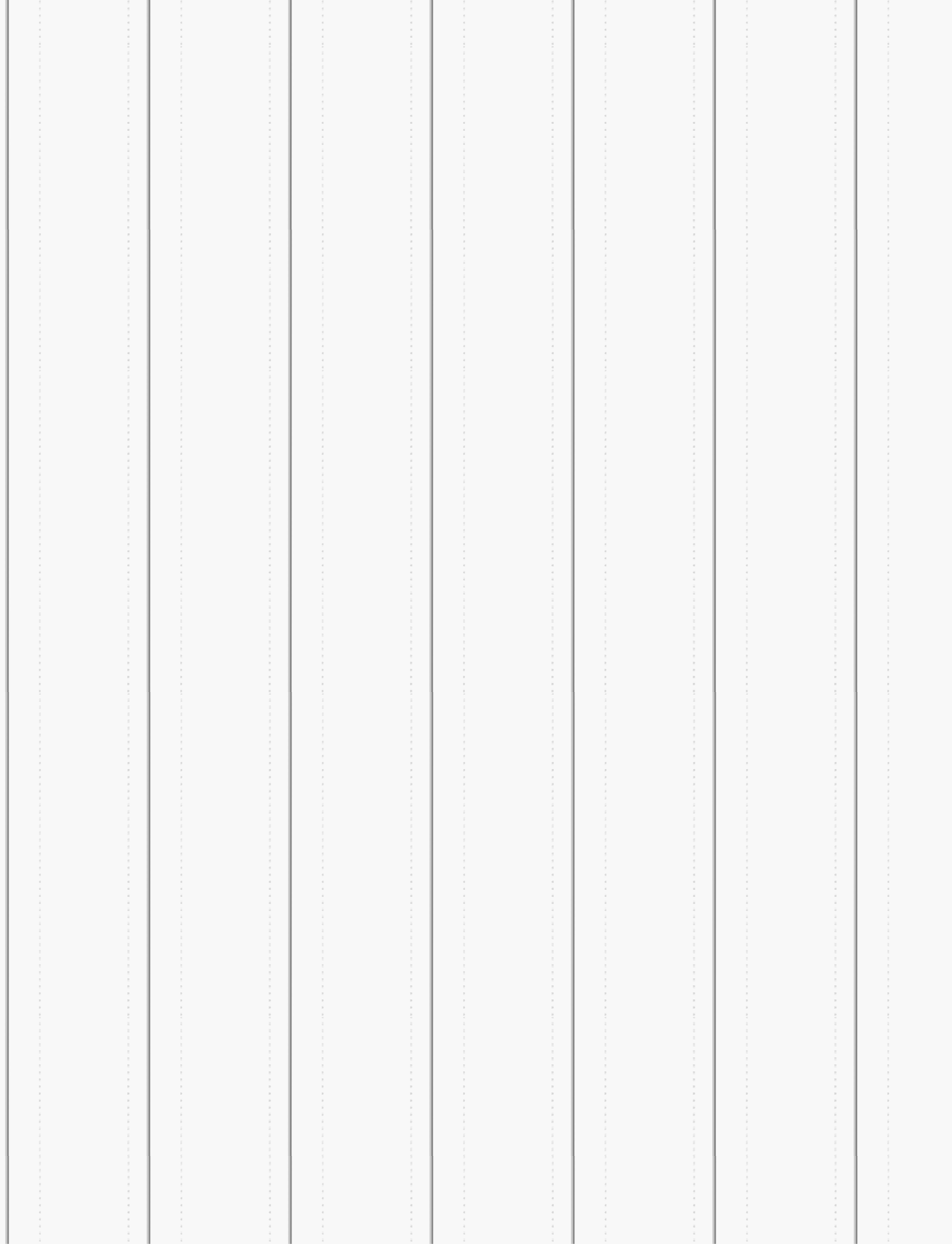 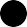 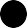 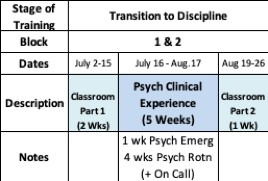 